Scottish Board General 2009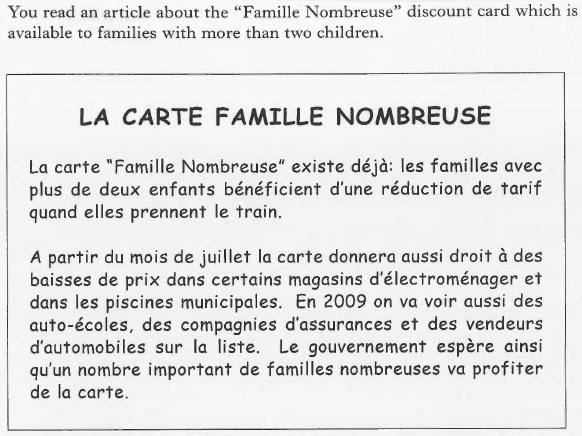 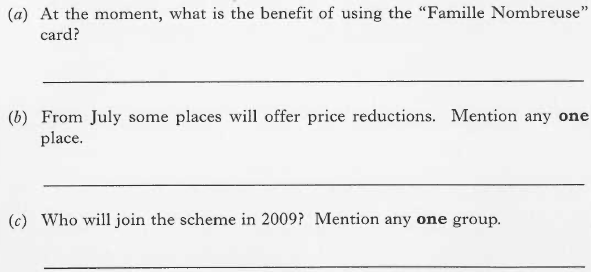 